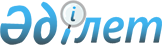 "Солтүстік Қазақстан облысы Мамлют ауданының білім беру мекемелеріндегі мектепке дейінгі тәрбие мен оқытуға мемлекеттік білім беру тапсырысын, жан басына шаққандағы қаржыландыру және ата-ананың ақы төлеу мөлшерін бекіту туралы" Солтүстік Қазақстан облысы Мамлют ауданы әкімдігінің 2014 жылғы 17 қарашадағы №394 қаулысына өзгерістер енгізу туралы
					
			Күшін жойған
			
			
		
					Солтүстік Қазақстан облысы Мамлют ауданы әкімдігінің 2015 жылғы 4 ақпандағы N 41 қаулысы. Солтүстік Қазақстан облысының Әділет департаментінде 2015 жылғы 6 наурызда N 3141 болып тіркелді. Күші жойылды – Солтүстік Қазақстан облысы Мамлют ауданы әкімдігінің 2015 жылғы 4 маусымдағы N 158 қаулысымен      Ескерту. Күші жойылды – Солтүстік Қазақстан облысы Мамлют ауданы әкімдігінің 04.06.2015 N 158 қаулысымен (қол қойылған күннен бастап қолданысқа енгізіледі).

      "Нормативтік құқықтық актілер туралы" 1998 жылғы 24 наурыздағы Қазақстан Республикасы Заңының 21 бабына сәйкес, Солтүстік Қазақстан облысы Мамлют ауданының әкімдігі ҚАУЛЫ ЕТЕДІ:

      1. "Солтүстік Қазақстан облысы Мамлют ауданының білім беру мекемелеріндегі мектепке дейінгі тәрбие мен оқытуға мемлекеттік білім беру тапсырысын, жан басына шаққандағы қаржыландыру және ата-ананың ақы төлеу мөлшерін бекіту туралы" Солтүстік Қазақстан облысы Мамлют ауданы әкімдігінің 2014 жылғы 17 қарашадағы № 394 қаулысына (нормативтік құқықтық актілерді мемлекеттік тіркеу Тізбесінде 2014 жылдың 31 желтоқсанында № 3039 тіркелген, "Знамя труда" аудандық газетте 2015 жылдың 30 қаңтардағы № 5 жарияланған) өзгерістер енгізілсін:

      аталған қаулының қосымшасы осы қаулының қосымшасына сәйкес жаңа редакцияда баяндалсын.

      2. Осы қаулының орындалуын бақылау Солтүстік Қазақстан облысы Мамлют ауданы әкімінің орынбасары Д.А.Могуноваға жүктелсін.

      3. Аталған қаулы жарияланған күннен бастап он күнтізбелік күн өткен соң қолданысқа енгізіледі, және өзінің қолданысын 2015 жылдың 1 қаңтарынан бастап таратады.

 Мамлют ауданының білім беру мекемелеріндегі мектепке дейінгі тәрбие мен білім оқы туға мемлекеттік білі беру тапсырысы, жанбасына шаққандағы қаржыландыру және ата-ананыңы ақы төлеу мөлшері 2015 жылы
					© 2012. Қазақстан Республикасы Әділет министрлігінің «Қазақстан Республикасының Заңнама және құқықтық ақпарат институты» ШЖҚ РМК
				
      Аудан әкімі

Е. Бекшенов
СҚО Мамлютауданы әкімдігінің 2015 жылғы 4 ақпандағы № 41 қаулысына ҚосымшаСҚО Мамлютауданы әкімдігінің 2014 жылғы 17 қарашадағы №394 қаулысына Қосымша№

Ауданның мектепке дейінгі оқыту және тәрбие ұйымдарының әкімшілік-аймақтық орналасуы

Мектепке дейінгі тәрбие және оқыту ұйымдарындағы тәрбиеленушілер саны

Мектепке дейінгі тәрбие және оқыту ұйымдарындағы тәрбиеленушілер саны

Мектепке дейінгі тәрбие және оқыту ұйымдарындағы тәрбиеленушілер саны

Мектепке дейінгі ұйымдардағы жан басына шаққандағы қаржыландыру мөлшеріайына (мын.теңге) 

Мектепке дейінгі ұйымдардағы жан басына шаққандағы қаржыландыру мөлшеріайына (мын.теңге) 

Мектепке дейінгі ұйымдардағы жан басына шаққандағы қаржыландыру мөлшеріайына (мын.теңге) 

Мектепке дейінгі ұйымдардағы жан басына шаққандағы қаржыландыру мөлшеріайына (мын.теңге) 

Мектепке дейінгі ұйымдардағы бекітілген бюджет жылына (мың.тенге)

Мектепке дейінгі ұйымдардағы бекітілген бюджет жылына (мың.тенге)

Мектепке дейінгі ұйымдардағы бекітілген бюджет жылына (мың.тенге)

Ата-ананың Бір айлық ақы төлеу мөлшері (теңге)

Ата-ананың Бір айлық ақы төлеу мөлшері (теңге)

Ата-ананың Бір айлық ақы төлеу мөлшері (теңге)

№

Ауданның мектепке дейінгі оқыту және тәрбие ұйымдарының әкімшілік-аймақтық орналасуы

балабақша

Мектеп жанындағы толық күнді шағын-орталық

Мектеп жанындағы толық емес шағын-орталық

балабақша

Мектеп жанындағы толық күнді шағын-орталық

Мектеп жанындағы толық емес шағын-орталық

Балабақша

Балабақша

Мектеп жанындағы толық күндішағын-орталық

Мектеп жанындағы толық емес шағын-орталық

балабақша

Мектеп жанындағы толық күнді шағын-орталық

Республикалық бюджет:

335

16

16

62547

1

"Андреевка орта мектебі" коммуналдық мемлекеттік мекемесінің жанындағы шағын-орталық

25

13

13

4638

2

"Афонькино орта мектебі" коммуналдық мемлекеттік мекемесінің жанындағы шағын-орталық

25

13

13

4116

3

"Бексейіт орта мектебі" коммуналдық мемлекеттік мекемесінің жанындағы шағын-орталық

25

26

26

4841

4

"Бостандық орта мектебі" коммуналдық мемлекеттік мекемесінің жанындағы шағын-орталық

25

11

11

5190

5

"Беловка быстауыш мектебі" коммуналдық мемлекеттік мекемесінің жанындағы шағын-орталық

25

22

22

2986

6

"Воскресеновка орта мектебі" коммуналдық мемлекеттік мекемесінің жанындағы шағын-орталық (2 топ)

25

10

10

5837

7

"Краснознаменное орта мектебі" коммуналдық мемлекеттік мекемесінің жанындағы шағын-орталық

25

24

24

4843

8

"Қызыләскер орта мектебі" коммуналдық мемлекеттік мекемесінің жанындағы шағын-орталық

25

13

13

6011

9

"Қазақ мектеп-интернат" коммуналдық мемлекеттік мекемесінің жанындағы шағын-орталық

25

12

12

3539

10

"Леденово орта мектебі" коммуналдық мемлекеттік мекемесінің жанындағы шағын-орталық

25

14

14

5818

11

"Михайловка орта мектебі" коммуналдық мемлекеттік мекемесінің жанындағы шағын-орталық

25

14

14

5133

12

"Покровка орта мектебі" коммуналдық мемлекеттік мекемесінің жанындағы шағын-орталық

25

24

24

4761

13

"Искра орталау мектебі" коммуналдық мемлекеттік мекемесінің жанындағы шағын-орталық

10

10

10

0

14

"Калугино орталау мектебі" коммуналдық мемлекеттік мекемесінің жанындағы шағын-орталық

25

14

14

4834

Жергілікті бюджет

140

150

135

23

22

1

38630

38630

22

2092

8026

35829

1

"Дубровное орта мектебі" коммуналдық мемлекеттік мекемесінің жанындағы шағын-орталық

25

24

24

4806

2

"Ленин орта мектебі" коммуналдық мемлекеттік мекемесінің жанындағы шағын-орталық

25

13

13

6336

3

"Меңгесер орта мектебі" коммуналдық мемлекеттік мекемесінің жанындағы шағын-орталық

25

23

23

6631

4

"Новомихайловка орта мектебі" коммуналдық мемлекеттік мекемесінің жанындағы шағын-орталық

25

20

20

6679

5

"Белое орта мектебі коммуналдық" мемлекеттік мекемесінің жанындағы шағын-орталық

25

12

12

5539

6

"Воскресеновка орта мектебі" коммуналдық мемлекеттік мекемесінің жанындағы шағын-орталық (1 топ)

25

37

37

5838

7

"Андреевка орта мектебі" коммуналдық мемлекеттік мекемесінің жанындағы шағын-орталық

15

2

289

8

"Қызыләскер орта мектебі" коммуналдық мемлекеттік мекемесінің жанындағы шағын-орталық

25

1

245

9

"Меңгесер орта мектебі" коммуналдық мемлекеттік мекемесінің жанындағы шағын-орталық

25

1

245

10

"Михайловка орта мектебі" коммуналдық мемлекеттік мекемесінің жанындағы шағын-орталық

15

1

245

11

"Покровка орта мектебі" коммуналдық мемлекеттік мекемесінің жанындағы шағын-орталық

25

1

245

12

"Новодубровное бастауыш мектебі" коммуналдық мемлекеттік мекемесінің жанындағы шағын-орталық

10

2

245

13

"Пчелино бастауыш мектебі" коммуналдық мемлекеттік мекемесінің жанындағы шағын-орталық

10

2

289

14

"Становое бастауыш мектебі" коммуналдық мемлекеттік мекемесінің жанындағы шағын-орталық

10

2

289

15

"Ақ бота" бөбек-жайы мемлекеттік қазыналық коммуналдық кәсіпорыны

140

23

38630

38630

8026

